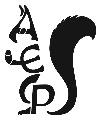 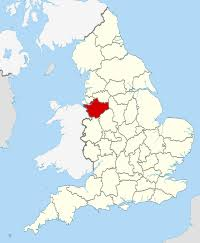 Vocabulary aerial view a view from above citya city is a very large town. Manchester is a city.factory where goods are made in large quantities farm an area of land used to produce crops or to breed animals and livestock. hill a naturally raised area of land, which is not as high as a mountain. house a building designed for people to live in. human  geography features of land that have been impacted by human activity map a drawing of a particular area such as a city, a country or a continent market a place where people gather to buy and sell goods office a building of rooms where business and work is carried out by office workers. physical geography natural features of land  river a large, natural stream of fresh water that flows into the sea or a lake. shop a building in which goods are sold. For  example,    supermarkets, clothes shops and toy shops. town a large group of houses, shops and buildings where people live and work. Towns are larger than villages but smaller than cities.  Alderley Edge is a village.train      station a place on a railway line where trains stop for people to get on and off trains. village a small group of houses, perhaps with a few shops, that are often in the countryside. What should I already know?  The village I live in is called Alderley Edge.  Alderley Edge is in England.  Alderley Edge is near Manchester. Information about Alderley Edge and Manchester Alderley Edge is a town.  It is near Manchester which is a city.  Manchester is larger than Alderley Edge and has more shops, offices and houses.  There are also factories in Manchester.  Alderley Edge has a site of special interest – The Edge.  There is a train station in Alderley Edge  There are many farms around Alderley EdgeHuman Geographical Features 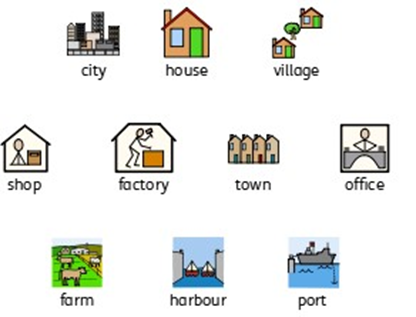 Alderley Edge Community Primary SchoolAlderley Edge Community Primary SchoolAlderley Edge Community Primary SchoolTOPIC: UK (Alderley Edge)Strand: Place / Knowledge (Human and Physical)Year 1What can I find in Alderley Edge? What can I find in Alderley Edge?   shops: supermarketchemist restaurantsestate agentsshops: supermarketchemist restaurantsestate agents  sports clubs and sports centres sports clubs and sports centres   The EdgeThe Edge  schools schools   houses houses   church church   library library   medical centremedical centre  farms farms Geographical Skills and Fieldwork Go on a tour of the school using a map and then look at an aerial view                   photograph - can you label it to show where the different classrooms are?  Take a walk around Alderley Edge using a map to help you. What symbols are on the map? What do they mean? Look at an aerial view photograph of Alderley Edge - can you label it using symbols and create a key? Can you draw a map that includes your house, the school and the park? Can you label your map or use symbols? Can you use words like near/far and right/left to describe where places are? Take a walk down Alderley Edge main street - what shops do you notice? Compare Manchester and Alderley Edge. How are they similar? How are they different? Physical Geographical Features 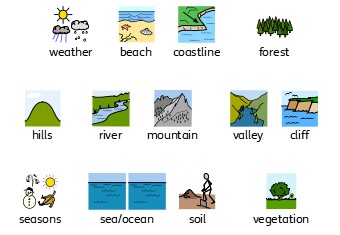 